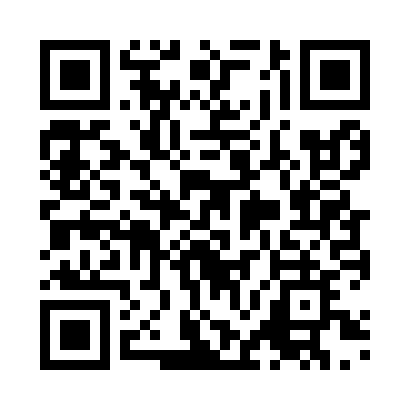 Prayer times for Susaki, JapanWed 1 May 2024 - Fri 31 May 2024High Latitude Method: NonePrayer Calculation Method: Muslim World LeagueAsar Calculation Method: ShafiPrayer times provided by https://www.salahtimes.comDateDayFajrSunriseDhuhrAsrMaghribIsha1Wed3:475:1912:043:466:508:162Thu3:465:1812:043:466:508:173Fri3:455:1712:043:466:518:184Sat3:445:1612:043:466:528:195Sun3:425:1512:043:466:538:206Mon3:415:1412:033:466:538:217Tue3:405:1312:033:466:548:228Wed3:395:1212:033:466:558:239Thu3:375:1112:033:466:568:2410Fri3:365:1112:033:466:568:2511Sat3:355:1012:033:466:578:2612Sun3:345:0912:033:466:588:2713Mon3:335:0812:033:466:598:2814Tue3:325:0712:033:466:598:2915Wed3:315:0712:033:477:008:3016Thu3:305:0612:033:477:018:3117Fri3:295:0512:033:477:028:3218Sat3:285:0512:033:477:028:3319Sun3:275:0412:033:477:038:3420Mon3:265:0312:033:477:048:3521Tue3:255:0312:033:477:048:3622Wed3:245:0212:043:477:058:3723Thu3:235:0212:043:477:068:3824Fri3:235:0112:043:477:068:3925Sat3:225:0112:043:487:078:4026Sun3:215:0012:043:487:088:4127Mon3:205:0012:043:487:088:4228Tue3:205:0012:043:487:098:4329Wed3:194:5912:043:487:108:4330Thu3:194:5912:043:487:108:4431Fri3:184:5812:053:487:118:45